Вход |  ДействующийОб утверждении Правил пользования водными объектами для плавания на маломерных судах в Нижегородской области (с изменениями на 22 марта 2017 года)
ПРАВИТЕЛЬСТВО НИЖЕГОРОДСКОЙ ОБЛАСТИ

ПОСТАНОВЛЕНИЕ

от 15 января 2010 года № 9
Об утверждении Правил пользования водными объектами
для плавания на маломерных судах
в Нижегородской области(с изменениями на 22 марта 2017 года)-----------------------------------------------------------------------
Документ с изменениями, внесенными:
постановлением Правительства Нижегородской области от 20.04.2012 № 229;
постановлением Правительства Нижегородской области от 30.11.2012 № 869;
постановлением Правительства Нижегородской области от 09.04.2014 № 217;
постановлением Правительства Нижегородской области от 20.08.2014 № 562;
постановлением Правительства Нижегородской области от 13.04.2015 № 208;
постановлением Правительства Нижегородской области от 22.03.2017 № 155                                
------------------------------------------------------------------------
     
     В соответствии с частью 4 статьи 6, пунктом 7 статьи 25 Водного кодекса Российской Федерации, статьей 5 и пунктом 7 части 1 статьи 7 Закона Нижегородской области от 3 мая 2007 года № 40-З "Об охране и использовании водных объектов в Нижегородской области"Правительство Нижегородской области постановляет:1. Утвердить прилагаемые Правила пользования водными объектами для плавания на маломерных судах в Нижегородской области.2. Рекомендовать органам местного самоуправления муниципальных образований Нижегородской области в рамках реализации полномочий по решению вопросов местного значения, установленных пунктами 15 и 26 части 1 статьи 14, пунктом 24 части 1 статьи 15, пунктами 20 и 32 части 1 статьи 16 Федерального закона от 6 октября 2003 года № 131-ФЗ "Об общих принципах организации местного самоуправления в Российской Федерации":2.1. Создавать условия для функционирования имеющихся баз (сооружений) для стоянки маломерных судов, при необходимости организовывать новые базы (стоянки) и пункты заправки топливом, обустроенные в соответствии с установленными экологическими требованиями.2.2. Ежегодно рассматривать и утверждать мероприятия по подготовке муниципальных баз (стоянок) к весенне-летнему и осенне-зимнему сезонам.2.3. Обеспечить опубликование настоящего постановления с приложениями в местных средствах массовой информации.3. Рекомендовать руководителям организаций, имеющих маломерные суда и (или) базы (сооружения) для их стоянок, назначить должностных лиц, ответственных за эксплуатацию этих судов и баз (сооружений) для их стоянок.4. Признать утратившими силу:
     - решение исполнительного комитета Горьковского областного Совета народных депутатов от 13 января 1982 года № 7 "Об ограничении движения маломерного флота по малым рекам, озёрам и прудам области";
     - решение исполнительного комитета Горьковского областного Совета народных депутатов от 22 ноября 1985 года № 535 "О мерах по обеспечению безопасности плавания и упорядочению пользования маломерными судами и базами - сооружениями для их стоянок на водоёмах Горьковской области".5. Аппарату Правительства Нижегородской области обеспечить опубликование настоящего постановления в средствах массовой информации.6. Установить, что подпункты "б", "г"-"з" пункта 2.1 Правил пользования водными объектами для плавания на маломерных судах в Нижегородской области вступают в силу со дня вступления в силу закона Нижегородской области о внесении изменений в Закон Нижегородской области от 3 мая 2007 года № 40-З "Об охране и использовании водных объектов в Нижегородской области", предусматривающего возможность введения ограничений и запретов в отношении части водного объекта или группы водных объектов.7. Контроль за исполнением настоящего постановления возложить на исполняющего обязанности Вице-губернатора, первого заместителя Председателя Правительства Нижегородской области Е.Б.Люлина.
     (Пункт 7 изложен в новой редакции постановлением Правительства области от 22.03.2017 № 155 - см. предыдущую редакцию)
     
     
     Губернатор                                   В.П. Шанцев
     
     
     Правила пользования водными объектами для плавания на маломерных судах в Нижегородской областиУТВЕРЖДЕНЫ
постановлением Правительства
Нижегородской области
от 15.01.2010 № 9(в ред. постановлений Правительства области от 20.04.2012 № 229; от 09.04.2014 № 217;
от 20.08.2014 № 562; от 13.04.2015 № 208; от 22.03.2017 № 155)
1. Общие положения1.1. Настоящие Правила пользования водными объектами для плавания на маломерных судах в Нижегородской области (далее - Правила) разработаны в соответствии с Водным кодексом Российской Федерации. Правила являются обязательными для физических и юридических лиц.1.2. В настоящих Правилах используются следующие основные понятия:
     1) маломерное судно - судно, длина которого не должна превышать двадцать метров и общее количество людей на котором не должно превышать двенадцать;
     (Подпункт 1 изложен в новой редакции постановлением Правительства области от 09.04.2014 № 217 - см. предыдущую редакцию)     
     2) нерестовый период - запретный срок (период) добычи (вылова) водных биоресурсов (пунктом 30.26.2 Правил рыболовства Волжско-Каспийского рыбохозяйственного бассейна, утверждённых приказом Министерства сельского хозяйства Российской Федерации от 18 ноября 2014 года № 453, для Нижегородской области установлен с 15 апреля по 15 июня).
     (Подпункт 2 в ред. постановления Правительства области от 22.03.2017 № 155 - см.предыдущую редакцию)1.3. Водные объекты используются для плавания на маломерных судах без заключения договора водопользования или принятия решения о предоставлении водного объекта в пользование.1.4. Использование маломерных судов на водных объектах общего пользования ограничивается, а пользование водными объектами для плавания на маломерных судах приостанавливается или запрещается в случаях, предусмотренных законодательством Российской Федерации и законодательством Нижегородской области, о чем население должно оповещаться органами местного самоуправления через средства массовой информации и посредством специальных информационных знаков, устанавливаемых вдоль берегов водных объектов, или иными способами представления такой информации.1.5. При пользовании водными объектами для плавания на маломерных судах судоводители маломерных судов обязаны знать и выполнять требования настоящих Правил, Правил плавания по внутренним водным путям Российской Федерации, утверждённых приказом Минтранса России от 14 октября 2002 года № 129 (зарегистрирован в Минюсте России 30 декабря 2002 года, регистрационный номер 4088), Правил пользования маломерными судами на водных объектах Российской Федерации, утвержденных приказом МЧС России от 29 июня 2005 года № 502 (зарегистрирован в Минюсте России 24 августа 2005 года, регистрационный номер 6940), особенностей движения и стоянки судов на внутренних водных путях соответствующего бассейна, Правил охраны жизни людей на водных объектах в Нижегородской области, утверждённых постановлением Правительства Нижегородской области от 14 мая 2005 года № 120, и иных правовых актов, обеспечивающих безопасность плавания судов, безопасность людей и охрану окружающей среды на водных объектах.
     Примечание. При плавании на реках Волга, Ока (от устья до 58,1 км), Сура, Ветлуга, Горьковском и Чебоксарском водохранилищах следует учитывать "Особенности движения и стоянки судов по внутренним водным путям Волжско-Камского бассейна", утвержденные приказом Волжского управления государственного морского и речного надзора Федеральной службы по надзору в сфере транспорта от 15 августа 2011 года № 01-06/70. При плавании на реках Ока (выше 58,1 км), Клязьма следует учитывать "Особенности движения и стоянки судов по внутренним водным путям в границах зоны ответственности Центрального управления государственного речного надзора Ространснадзора", утвержденные распоряжением Центрального управления государственного речного надзора Ространснадзора от 12 января 2012 года. (в ред. постановлений Правительства области от 20.04.2012 № 229; от 09.04.2014 № 217 - см. предыдущую редакцию)      1.6. Пользование водными объектами для плавания на маломерных судах осуществляется таким образом, чтобы не создавалось препятствий другим лицам, использующим водные объекты, на основаниях, предусмотренных водным законодательством, а также помех и опасности для судоходства и людей, не наносилось ущерба окружающей среде, растительному и животному миру и водным биологическим ресурсам.1.7. Судоводители маломерных судов должны оказывать помощь людям, терпящим бедствие на водных объектах, сообщать в единую службу спасения по телефону 01 (с сотового телефона - по телефону 112),в органы, осуществляющие контроль за соблюдением требований настоящих Правил (приложение 1 к настоящим Правилам) или в ближайшее подразделение ГИМС МЧС России по Нижегородской области о несчастных случаях с людьми на водных объектах, авариях и происшествиях с судами, о фактах и обстоятельствах загрязнения окружающей среды, сброса неочищенных сточных вод, массовой гибели рыбы и других чрезвычайных происшествиях на воде, а также о фактах нарушения требований настоящих Правил. 
     (Пункт 1.7 в ред. постановления Правительства Нижегородской области от 20.04.2012 № 229)      1.8. Контроль за соблюдением требований настоящих Правил на территории Нижегородской области осуществляет орган исполнительной власти Нижегородской области, осуществляющий региональный государственный надзор в области охраны водных объектов, иные органы и учреждения в пределах своей компетенции.  
     (Пункт 1.8 в ред. постановления Правительства Нижегородской области от 20.04.2012 № 229)      1.9. Лица, нарушившие требования настоящих Правил, несут ответственность в соответствии с законодательством.
     2. Запреты и ограничения использования водных объектов для плавания на маломерных судах2.1. При использования водных объектов для плавания на маломерных судах запрещается:
     а) плавание на маломерных судах до окончания ледохода и после начала ледостава;
     б) плавание на маломерных судах с использованием двигателей (за исключением маломерных судов с электрическим двигателем) на всех водных объектах, не включенных в перечень водных объектов на территории Нижегородской области, использование которых допускается для плавания маломерных судов с использованием двигателей (приложение 2 к настоящим Правилам), за исключением случаев осуществления государственного контроля и надзора, пресечения и раскрытия правонарушений и преступлений, аварийно-спасательных работ, ведения государственного мониторинга водных объектов и государственного мониторинга водных биологических ресурсов, охраны особо охраняемых природных территорий уполномоченной на это организацией в соответствии с государственным контрактом или заданием;  
     (Подпункт "б" в ред. постановления Правительства Нижегородской области от 20.04.2012 № 229)     
     в) плавание на маломерных судах с использованием двигателей во время нерестового периода на водных объектах Нижегородской области рыбохозяйственного значения (за исключением случаев, предусмотренных пунктом 2.2 настоящих Правил):
     - на Горьковском водохранилище с притоками и на реке Ветлуге - с распаления льда по 31 мая;
     - на Чебоксарском водохранилище с притоками (исключая реку Ветлугу), реке Оке - с распаления льда по 20 мая;     
   (Подпункт "в" изложен в новой редакции постановлением Правительства области от 22.03.2017 № 155 - см. предыдущую редакцию)
     г) плавание на маломерных судах в верхнем и нижнем бьефах Городецкого гидроузла на расстоянии менее одного километра от плотины;
     д) плавание на маломерных судах вдоль правого берега рек Волги и Оки в районе пассажирских причалов города Нижнего Новгорода на участке от Чкаловской лестницы до Канавинского моста (907,3 км реки Волги - 1,2 км  реки Оки);
     е) плавание на маломерных судах в акватории западной части Печёрской воложки, указанной в приложении 3 к настоящим Правилам (Гребной канал), за исключением маломерных судов Нижегородской областной специализированной детско-юношеской школы олимпийского резерва по академической гребле;
     ж) плавание на маломерных судах с использованием двигателей в акватории затона Варежский (Пурковский) реки Оки (приложение 4 к настоящим Правилам);
     з) плавание в акваториях водных объектов или их частей, предоставленных в обособленное пользование;
     и) причаливание к левому берегу реки Керженец на территории государственного природного биосферного заповедника "Керженский" (от юго-западного угла квартала 61 Лыковского участкового лесничества Семёновского районного лесничества до северной границы сельского поселка Рустай Останкинского сельсовета городского округа город Бор; (в ред. постановления Правительства Нижегородской области от 20.04.2012 № 229)     
     5) абза и от южной границы указанного посёлка до устья реки Пугай) (приложение 5 к настоящим Правилам).
     к) сброс за борт отходов, мусора, иных предметов и слив нефтепродуктов и подсланевых вод.2.2. Допускается использование водных объектов для плавания на маломерных судах с использованием двигателей во время нерестового периода в следующих случаях:
     - осуществления государственного контроля и надзора, пресечения и раскрытия правонарушений и преступлений, аварийно-спасательных работ, ведения государственного мониторинга водных объектов и государственного мониторинга водных биологических ресурсов, осуществления рыболовства по разрешениям на добычу (вылов) водных биологических ресурсов, мероприятий по рыбохозяйственной мелиорации в части восстановления естественных и устройства искусственных нерестилищ в водных объектах, охраны особо охраняемых природных территорий уполномоченной на это организацией в соответствии с государственным контрактом или заданием; 
     (Абзац второй в ред. постановлений Правительства области от 20.04.2012 № 229; от 09.04.2014 № 217 - см. предыдущую редакцию)      
     - доставки людей, продуктов, почты и медикаментов на участках водных объектов, где невозможно использование другого вида транспорта (приложение 6 к настоящим Правилам);
     - использования в акватории западной части Печёрской воложки, указанной в приложении 3 к настоящим Правилам (Гребной канал), маломерных судов сопровождения при проведении соревнований и учебно-тренировочных занятий по водным видам спорта.
     - проведения учебных и тренировочных занятий по защите населения и территорий от чрезвычайных ситуаций природного и техногенного характера и ликвидации их последствий на участке акватории р.Волга (Чебоксарское водохранилище) 942,6-942,7 км судового хода (Атлас ЕГС ЕЧ РФ, том 5, р.Волга от Рыбинского гидроузла до Чебоксарского гидроузла, 2014) вдоль правого берега воложки Безводненская, площадью 1,5 га. Схема участка представлена в приложении 9 к настоящим Правилам. 
     (Абзац пятый введен постановлением Правительства области от 20.08.2014 № 562)2.3. пункт исключен постановлением Правительства области от 09.04.2014 № 217 - см.предыдущую редакцию
     
     3. Обеспечение безопасности плавания на маломерных судах3.1. Использование маломерных судов, подлежащих государственной регистрации в реестре маломерных судов, для плавания на водных объектах разрешается с соблюдением:
     - установленных правил государственной регистрации маломерных судов (Правила государственной регистрации маломерных судов, поднадзорных ГИМС МЧС России, утвержденные приказом МЧС России от 24 июня 2016 года № 340, зарегистрированным в Минюсте России 31 августа 2016 года, регистрационный номер 43508);
     (Абзац второй изложен в новой редакции постановлением Правительства области от 22.03.2017 № 155 - см. предыдущую редакцию)
     - установленных требований по прохождению освидетельствования, проводимого в отношении маломерных судов, поднадзорных ГИМС МЧС России, в соответствии с Административным регламентом МЧС России предоставления государственной услуги по освидетельствованию маломерных судов, поднадзорных ГИМС МЧС России, утверждённого приказом МЧС России от 18 октября 2012 года № 608 (зарегистрирован в Минюсте России 7 мая 2013 года, регистрационный номер 28343); в отношении маломерных судов, не поднадзорных ГИМС МЧС России, но подлежащих также государственной регистрации в реестрах судов Российской Федерации - органами, уполномоченными на то Правительством Российской Федерации;
     - установленных требований по количеству людей на маломерном судне, грузоподъемности, предельной мощности и количеству двигателей, допустимой площади парусов, району плавания, высоте волны, при которой судно может плавать, осадке, надводному борту, оснащению спасательными и противопожарными средствами, сигнальными огнями, навигационным и другим оборудованием.
     (Пункт 3.1 изложен в новой редакции постановлением Правительства области от 09.04.2014 № 217 - см. предыдущую редакцию)     3.2. При использовании водных объектов управление маломерными судами (кроме указанных в пункте 3.3 настоящих Правил), в том числе гидроциклами, разрешается при наличии у судоводителей действительных удостоверений (дипломов, свидетельств) на право управления этими судами, выданных соответствующими уполномоченными на то органами. Правила аттестации на право управления маломерными судами, поднадзорными ГИМС МЧС России, утверждены приказом МЧС России от 27 мая 2014 года № 262 (зарегистрирован в Минюсте России 20 августа 2014 года, регистрационный номер 33667).
     (Пункт 3.2 изложен в новой редакции постановлением Правительства области от 22.03.2017 № 155 - см. предыдущую редакцию)3.3. Допускается использование для плавания принадлежащих физическим и юридическим лицам маломерных судов с мощностью двигателей (в случаи установки) до 3,68 киловатт включительно - без удостоверения на право управления маломерными судами; маломерных судов массой до двухсот килограмм включительно и мощностью двигателей (в случаи установки) до 8 киловатт включительно - без государственной регистрации и освидетельствования с соблюдением лицами, управляющими этими судами, требований настоящих Правил и других правовых актов, указанных в пункте 1.5 настоящих Правил, по обеспечению безопасности плавания и охране окружающей среды.(Пункт 3.3 изложен в новой редакции постановлением Правительства области от 09.04.2014 № 217 - см. предыдущую редакцию)  3.4. Движение маломерных судов осуществляется на пониженной скорости (вплоть до минимальной), чтобы не создавать опасного волнения, в следующих случаях:
     - в затонах, заливах, протоках, проранах, воложках и других подобных частях рек и водохранилищ, в устьевых участках притоков судоходных рек, указанных в приложении 2 к настоящим Правилам;
     - на мелководных участках водных объектов, на участках водных объектов с печинами, подводными дамбами, корягами, затопленными деревьями, кустами и т.п.;
     - на акваториях баз (сооружений) для стоянок маломерных судов и при приближении к базам, а также при приближении к берегу, откосам каналов, дамбам и другим гидротехническим сооружениям, портам, пристаням, дебаркадерам, пляжам и районам массового отдыха населения на воде;
     - при проходе вблизи земснарядов, стоящих судов, обозначенных орудий лова рыбы,
     - на участках пути, где скорость движения ограничена документами, определяющими особенности движения судов в бассейне, предписывающими знаками, или обозначена на карте.3.5. Каждый судоводитель, находящийся поблизости от судна, терпящего бедствие, если имеется опасность для людей, обязан, соблюдая безопасность своего судна, немедленно оказать ему помощь.3.6. Судоводители и пассажиры при плавании на маломерных судах должны иметь на себе спасательные жилеты в следующих случаях:
     - шлюзование;
     - тёмное время суток;
     - ухудшение гидрометеоусловий (туман, дождь, ветер);
     - плавание на гидроциклах, водных лыжах или аналогичных средствах.3.7. Дети до 16 лет допускаются к плаванию на маломерных судах только в спасательных жилетах.3.8. Использование водных объектов для катания на гидроциклах или аналогичных средствах (далее - гидроциклы), а также для буксировки при катании на водных лыжах или аналогичных средствах разрешается в специально отведённых для этого местах (приложение 7 к настоящим Правилам). При плавании на водных объектах с использованием гидроциклов, водных лыж или аналогичных средств запрещается приближаться ближе 100 метров к купающимся, к границам заплыва у пляжей и других организованных мест купания, к спортивным судам (академической лодке, байдарке, каноэ, парусным судам и т.п.), к другим находящимся на ходу и на отстое судам, гидротехническим сооружениям, нефтеналивным приспособлениям, бункер-базам, наплавным мостам, паромным переправам, орудиям лова рыбы, к необорудованным для причаливания гидроциклов пирсам, пристаням, причалам, дебаркадерам. Пользование гидроциклами, катание на водных лыжах или аналогичных средствах запрещается на акваториях пляжей, мест купания и отдыха на воде. Места причаливания гидроциклов отграничиваются от акваторий пляжей, мест купания и отдыха на воде понтонами или сплошным рядом буйков. Скорость движения гидроциклов в местах, указанных в пункте 3.4 настоящих Правил, а также при движении в пределах рыбопромысловых участков, перечень которых утверждён постановлением Правительства Нижегородской области от 11 июня 2004 года № 139 "О закреплении рыбопромысловых участков в Нижегородской области", должна быть минимальной.3.9. Проведение на водных объектах соревнований (регат), водных праздников, экскурсий, водных спортивных туристских походов и других массовых мероприятий с использованием маломерных судов, эксплуатация баз (стоянок) маломерных судов осуществляется с соблюдением требований, установленных Правилами охраны жизни людей на водных объектах в Нижегородской области, утверждёнными постановлением Правительства Нижегородской области от 14 мая 2005 года № 120.(Пункт 3.9 в ред. постановления Правительства областиот 09.04.2014 № 217 - см. предыдущую редакцию)     
     Приложение 1 к Правилам
ПРИЛОЖЕНИЕ 1
к Правилам пользования водными
объектами для плавания на
маломерных судах
в Нижегородской области(Приложение 1 изложено в новой редакции постановлением Правительства области от 22.03.2017 № 155
- см. предыдущую редакцию)Сведения
о местонахождении, контактной информации органов,
уполномоченных осуществлять контроль за соблюдением правил
пользования водными объектами для плавания на маломерных
судах в Нижегородской области, и их структурных подразделений
1. Министерство экологии и природных ресурсов
Нижегородской области
     603134, Н.Новгород, ул. Костина, 2, телефон 433-99-65, факс 433-69-21.
     Адрес электронной почты: official@eco.kreml.nnov.ru.
     Адрес официального сайта: http://mineco-nn.ru/.
     Круглосуточная экологическая диспетчерская служба министерства экологии и природных ресурсов Нижегородской области: 8 800 200 99 25, (831) 433 22 11.
     Структурные подразделения министерства экологии и природных ресурсов Нижегородской области, осуществляющие региональный государственный надзор в области использования и охраны водных объектов:1.1. Отдел организации регионального государственного экологического надзора. Адрес: 603134, г. Нижний Новгород, ул. Костина, 2, телефон 433-05-44, т./ф. 430-20-47.1.2. Межрайонные отделы регионального государственного экологического надзора и охраны окружающей среды:
     
2. Комитет по охране, использованию и воспроизводству объектов животного мира Нижегородской области603134, Н.Новгород, ул. Костина, 2, телефон 434-42-74, 430-30-41.
     Адрес электронной почты: official@ohota.kreml.nnov.ru.2.1. Отдел организации федерального государственного надзора в области охраны, воспроизводства и использования животного мира и водных биологических ресурсов. Адрес: 603134, г. Нижний Новгород, ул. Костина, 2, телефон 430-15-79, 433-79-35.2.2. Межрайонные отделы по охране, контролю и регулированию охотничьих ресурсов:
     Приложение 2 к Правилам
Приложение 2
к Правилам пользования водными объектами
для плавания на маломерных судах
в Нижегородской области
 (в ред. постановления Правительства Нижегородской области от 20.04.2012 № 229)Перечень водных объектов на территории Нижегородской области,
использование которых допускается для плавания маломерных судов
с использованием двигателей1. Река Волга (Горьковское водохранилище) - на всем протяжении в границах области (за исключением участка акватории в верхнем бьефе Городецкого гидроузла на расстоянии менее одного километра от плотины - подпункт "г" пункта 2.1 настоящих Правил), с притоками: Куртюга - до сельского посёлка Куртюга Волжского сельсовета Сокольского района, Ломня - до деревни Пушкарево Волжского сельсовета Сокольского района, Алёшинка - до деревни Филино Волжского сельсовета Сокольского района, Моча - до деревни Желваково Междуреченского сельсовета Сокольского района, Лотинка - до деревни Афонино Лойминского сельсовета Сокольского района, Ширмакша - от устья до деревни Деушиха Лойминского сельсовета Сокольского района, Мича - до деревни Белынь Лойминского сельсовета Сокольского района, Юг - до деревни Демидово Пуреховского сельсовета Чкаловского района, Троца - до деревни Харламово Кузнецовского сельсовета Чкаловского района, Санахта - до деревни Малое Рябинино Кузнецовского сельсовета Чкаловского района. 
     (Пункт 1 изложен в новой редакции  постановлением Правительства Нижегородской области от 20.04.2012 № 229)  2. Река Волга (Чебоксарское водохранилище) - на всем протяжении в границах области, за исключением участков акваторий, указанных в пункте 2.1 настоящих Правил, с притоками: Керженец - до моста у села Валки Валковского сельсовета Лысковского района, Нижняя Нюжма - до села Комариха Валковского сельсовета Лысковского района, Кудьма - до сельского поселка Ленинская слобода Запрудновского сельсовета Кстовского района.
     (Пункт 2 изложен в новой редакции  постановлением Правительства Нижегородской области от 20.04.2012 № 229)  3. Река Ока - на всём протяжении в границах области, за исключением акватории затона Варежский (Пурковский) у села Вареж Варежского сельсовета Павловского района.4. Река Ветлуга - на всём протяжении в границах области, включая оз. Ядровское - до села Ядрово Чащихинского сельсовета Краснобаковского района, старица Троицкая - до села Троицкое Староустинского сельсовета Воскресенского района, приток: река Уста - до деревни Игнатьево Староустинского сельсовета Воскресенского района. (в ред. постановления Правительства Нижегородской области от 20.04.2012 № 229) 5. Река Унжа - на всём протяжении в границах области.6. Река Клязьма - на всём протяжении в границах области.7. Река Мокша - на всём протяжении в границах области.8. Части водных объектов, прилегающие к дополнительным судовым ходам и подходам к пристаням, убежищам, причалам, затонам и т.п., включённым в Перечень внутренних водных путей Российской Федерации, утверждённый распоряжением Правительства Российской Федерации от 19 декабря 2002 года № 1800-р, в соответствии со статьей 7 Кодекса внутреннего водного транспорта Российской Федерации.
     
Приложение 3 к Правилам
     
Приложение 3
к Правилам пользования водными объектами
для плавания на маломерных судах
в Нижегородской областиСхема акватории западной части Печёрской воложки (Гребного канала),
закрытой для движения маломерных судов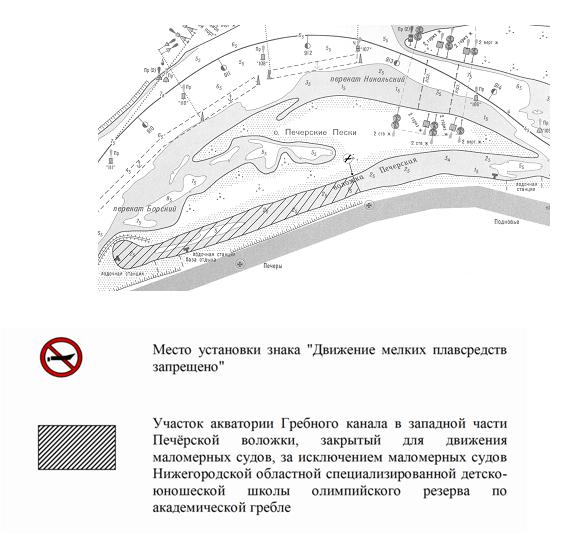 Приложение 4 к Правилам
Приложение 4
к Правилам пользования водными объектами
для плавания на маломерных судах
в Нижегородской области(Приложение 4 изложено в новой редакции постановлением Правительства области от 20.04.2012 № 229)

 Схема акватории затона Варежский (Пурковский) реки Оки,
закрытой для движения маломерных судов
с использованием двигателей
    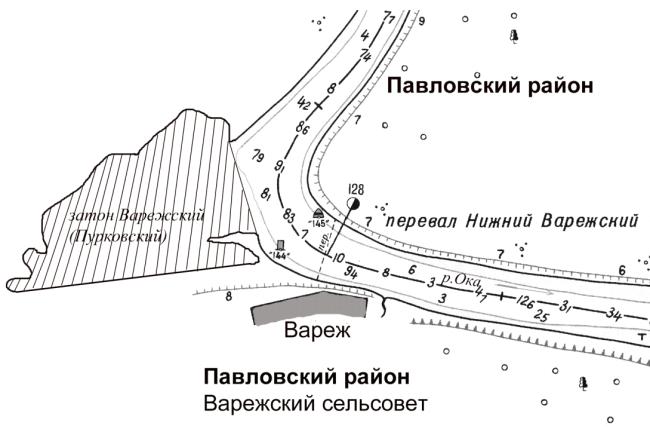 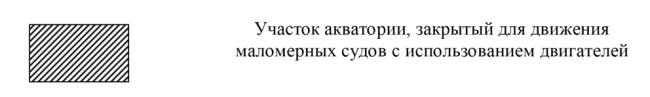 Приложение 5 к Правилам

ПРИЛОЖЕНИЕ 5
к Правилам пользования водными
объектами для плавания на маломерных
судах в Нижегородской области
(Приложение 5 изложено в новой редакции постановлением Правительства области от 20.04.2012 № 229)Схема участка береговой полосы левого берега реки Керженец
на территории государственного природного биосферного заповедника
"Керженский", где причаливание маломерных судов запрещено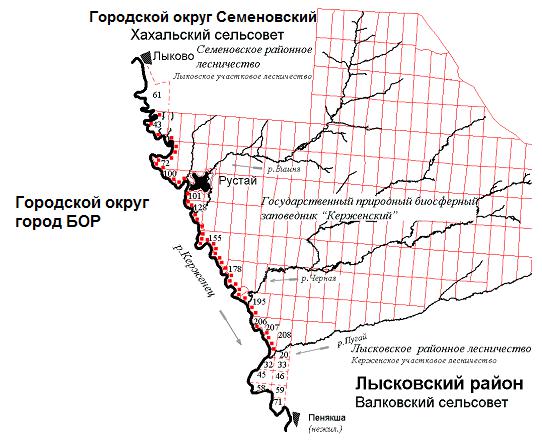 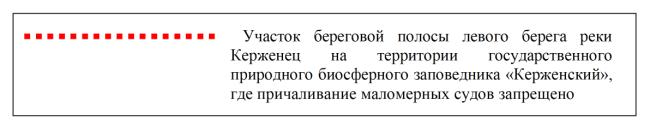 Приложение 6 к Правилам
ПРИЛОЖЕНИЕ 6
к Правилам пользования водными
объектами для плавания на маломерных
судах в Нижегородской области(Приложение 6 изложено в новой редакции постановлением Правительства области от 20.04.2012 № 229)Перечень участков водных объектов,
на которых во время нерестового периода для доставки людей,
продуктов, почты и медикаментов допускается использование
маломерных судов с использованием двигателей1. Участок реки Волга (Чебоксарское водохранилище): село Великий Враг Кстовского района - остановочный пункт "Затон имени М.И.Калинина" (без захода в акваторию затона имени М.И.Калинина).2. Участок реки Волга (Чебоксарское водохранилище): остановочный пункт "Затон имени М.И.Калинина" (без захода в акваторию затона имени М.И.Калинина) - село Безводное Кстовского района (с обходом острова Тёплый (Безводненский) снизу по маршруту, указанному на схеме 1).
     № п/пНаименование подразделенияРасположение (почтовый и фактический адрес, телефон, факс)1Нижегородский межрайонный отдел603134, г. Н.Новгород, ул. Костина, д. 2,
тел. 433-93-08; 433-36-962Дзержинский межрайонный отдел606010, г. Дзержинск, пр. Дзержинского,
д. 12
т./ф. 8 (831-3) 26-63-853Арзамасский межрайонный отдел607224, г. Арзамас, ул. 9 Мая, д. 4
т./ф. 8 (831-47) 2-24-81; 2-24-004Выксунский межрайонный отдел607030, г. Выкса, Красная площадь, д. 1
т./ф. 8 (831-77) 3-67-985Городецкий межрайонный отдел606502, г. Городец, пл. Пролетарская, д. 30, каб.101 А,
т./ф. 8 (831-61) 9-35-056Сергачский межрайонный отдел606210, г. Лысково, ул. Мичурина, д. 98 А,
тел. 8 (831-49) 5-49-727Ветлужский межрайонный отдел606650, г. Семенов, ул. Садовая, д. 2
т./ф. 8 (831-62) 5-80-75; 5-79-85№ п/пНаименование межрайонного отделаРасположение1Нижегородский607602, г. Богородск, ул. Котельникова, д. 76, 8(83170) 2-15-41, 8-904-923-33-22606123, г. Балахна, ул. Свердлова, д. 23,
8-920-072-68-842Арзамасский607223, г. Арзамас, ул. Жуковского, д. 13/2, каб.19,
тел. 8 (83147) 9-69-11, 8-920-009-57-943Павловский606100, г. Павлово, ул. Дальняя Круча, д. 39
тел. 8(83171) 2-16-77, 8-903-604-60-55607060, г. Навашино, ул. Калинина, д. 7,
8-920-022-81-944Лысковский606210, г. Лысково, ул. Ленина, д. 48
тел. 8(83149) 5-80-14, 8-961-638-37-68,
8-960-164-20-575Краснобаковский606710, г. Красные Баки, ул. Чапаева, д. 21
тел. 8 (83156) 2-20-12, 8-950-605-06-64606912, г. Шахунья, ул. Октябрьская, д. 60,
8(83152) 2-71-33, 8-904-788-11-016Семеновский606650, г. Семенов, ул. Садовая, д. 2
тел. 8 (831-62) 5-79-85, 8-908-748-01-11606440, г. Бор, ул. Стеклозаводское шоссе, д. 1, 8(83159)9-98-67, 8-920-293-28-61